Email this form to the Club Treasurer: cdizza79@yahoo.co.ukCopy in the following people for approval, based on the team:All Girls claims - copy to Sue Terry			sueterry@btinternet.comJunior coaches claims - copy to the Club CWO		welfareuptonjfc@gmail.comJunior referee fees - copy to Sean Whitfield		sean.whitfield@talk21.comAll Open Age and Vets claims - copy to Dave Rockall	david@rockallsurveyors.co.ukUpton JFC Expense Claim Form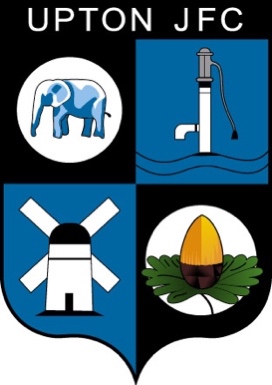 Name:Name:Age Group -Age Group -Date DescriptionMoney InMoney OutTotal In/OutTotal In/OutNet amount claimed£Bank DetailsSort Code (xx-xx-xx)Account Number (8 digits)Account Name